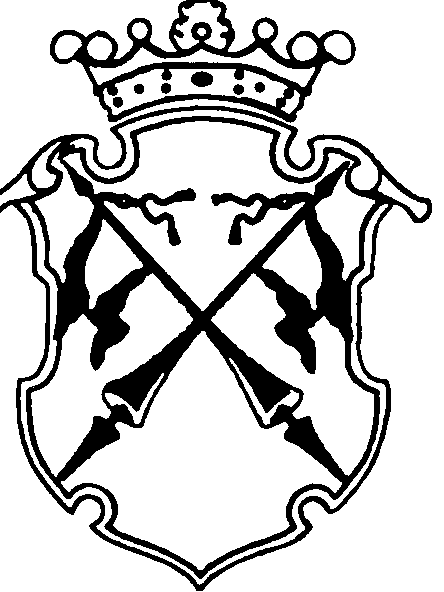 РЕСПУБЛИКА   КАРЕЛИЯКОНТРОЛЬНО-СЧЕТНЫЙ КОМИТЕТСОРТАВАЛЬСКОГО МУНИЦИПАЛЬНОГО РАЙОНАФИНАНСОВО-ЭКОНОМИЧЕСКАЯ ЭКСПЕРТИЗАпроекта постановления администрацииСортавальского муниципального района«Об утверждении муниципальной программы «Повышение эффективности муниципального управления на 2019-2025 годы».«04» октября 2018 г.                                                                                        № 52Основание для проведения экспертизы: п.7 ч.2 статьи 9 федерального закона от 07.02.2011г. №6-ФЗ «Об общих принципах организации и деятельности контрольно-счетных органов субъектов Российской Федерации и муниципальных образований», ч.2 статьи 157 Бюджетного Кодекса РФ, п.7 статьи 7 Положения о контрольно-счетном комитете Сортавальского муниципального района, утвержденного Решением Совета Сортавальского муниципального района от 26.01.2012г. №232, подпункт 3 п.1 статьи 5 «Положения о бюджетном процессе в Сортавальском муниципальном районе», утвержденного Решением Совета Сортавальского муниципального района от 24.12.2015г. №171 Цель экспертизы: оценка финансово-экономических обоснований на предмет обоснованности расходных обязательств бюджета Сортавальского муниципального района в проекте постановления администрации Сортавальского муниципального района «Об утверждении муниципальной программы «Повышение эффективности муниципального управления на 2019-2025 годы».Предмет экспертизы: проект постановления администрации Сортавальского муниципального района «Об утверждении муниципальной программы Сортавальского муниципального района «Повышение эффективности муниципального управления на 2019-2025 годы». 	Проект постановления администрации Сортавальского муниципального района «Об утверждении муниципальной программы «Повышение эффективности муниципального управления на 2019-2025 годы» (далее – проект Постановления) с приложением «Паспорт муниципальной программы «Повышение эффективности муниципального управления на 2019-2025 годы» (далее – Паспорт МП) представлен на экспертизу в Контрольно-счетный комитет Сортавальского муниципального района (далее- Контрольно-счетный комитет) 01 октября 2018 года.Контрольно-счетный комитет Сортавальского муниципального района произвел экспертизу представленных Администрацией Сортавальского муниципального района документов по проекту Постановления.Рассмотрены следующие материалы по указанному проекту:1. Проект постановления администрации Сортавальского муниципального района «Об утверждении муниципальной программы Сортавальского муниципального района «Повышение эффективности муниципального управления на 2019-2025 годы» - на 1 л. Паспорт муниципальной программы «Повышение эффективности муниципального управления на 2019-2025 годы» - на 9 л.Приложение 1 Сведения о показателях (индикаторах) муниципальной программы, подпрограмм муниципальной программы и их значениях (далее- Приложение 1) – 4 л.Приложение 2 Информация об основных мероприятиях (мероприятиях) муниципальной программы Повышение эффективности муниципального управления на 2019-2025 годы» - 3 л.Приложение 3 Финансовое обеспечение реализации муниципальной программы «Повышение эффективности муниципального управления на 2019-2025 годы» – 3 л. Приложение 4 Финансовое обеспечение и прогнозная (справочная оценка) расходов бюджета поселений, средств юридических лиц и других источников на реализацию муниципальной программы «Повышение эффективности муниципального управления на 2019-2025 годы» – 2 л. Приложение 5 Расчет объемов бюджетных ассигнований бюджета Сортавальского муниципального района на исполнение публичных нормативных обязательств в соответствии с законодательством отдельным категориям граждан по муниципальной программе – 1 л.План реализации муниципальной программы «Повышение эффективности муниципального управления на 2019-2025 годы» -4л.Рассмотрев указанные документы, Контрольно-счетный комитет Сортавальского муниципального района пришел к следующим выводам:В соответствии с абз.3 части 4.3 раздела 4 Стратегии социально-экономического развития Сортавальского муниципального района на период до 2025г., утвержденного решением Совета Сортавальского муниципального района от 21.06.2018г. №347 (далее – Стратегия), а также п.7 р.I Порядка разработки, реализации и оценки эффективности муниципальных программ Сортавальского муниципального района, утвержденного распоряжением администрации Сортавальского муниципального района от 18.09.2018г. №99 (далее – Порядок) представленный на экспертизу проект Муниципальной программы имеет срок реализации (2019-2025 годы) соответствует сроку реализации Стратегии. Срок реализации Программы (2019-2025 годы) соответствует сроку реализации указанной Программы в утвержденном перечне муниципальных программ Сортавальского муниципального района.Полнота раскрытия проблемы, на решение которой направлена муниципальная программаВ соответствии с пп.3 п.9 Порядка разработки, реализации и оценки эффективности муниципальных программ Сортавальского муниципального района, утвержденного постановлением администрации Сортавальского муниципального района от 18.09.2018г. №99 (далее – Порядок), в текстовой части Паспорта МП раскрыта проблема на решение которой направлена муниципальная программа, а также приведен краткий прогноз с учетом реализации муниципальной программы.Анализ целей, задач, конечных результатов и муниципальной программы (подпрограмм) и непосредственных результатов мероприятий.3.1.Соответствие целей муниципальной программы Стратегии социально-экономического развития Сортавальского муниципального района на период до 2025 года (далее – Стратегия).3.1.1.Согласно раздела 4.3. Стратегии, разработка муниципальных программ должна осуществляться в соответствии с системой основных направлений и приоритетов, целей и задач, определенных Стратегией. В разделе 4.3. Стратегии, Муниципальная программы «Повышение эффективности муниципального управления на 2019-2025 годы» отсутствует. 3.1.2.Цель муниципальной программы – «Повышение эффективности деятельности органов местного самоуправления района, удовлетворение потребностей граждан и организаций в предоставлении муниципальных услуг» соответствует стратегическим целям стратегического направления «Развитие человеческого потенциала» по приоритету «Повышение эффективности муниципального управления» - совершенствование и оптимизация системы муниципального управления путем обеспечения непрерывности, преемственности и результативности деятельности органов местного самоуправления в процессе выполнения муниципальных функций и удовлетворении потребностей граждан и организаций в муниципальных услугах.3.1.3.Согласно п.6 р. I Порядка, задачи муниципальной программы определяют конечный результат реализации совокупности взаимосвязанных мероприятий в рамках достижения цели.       Проектом муниципальной программы не предусмотрены мероприятия, необходимые для решения поставленных в Стратегии задач по приоритету «Повышение эффективности муниципального управления»: оптимизация структуры администраций муниципальных образований района, передача исполнения полномочий администраций поселений на уровень Сортавальского муниципального района; повышения эффективности использования муниципального имущества. Данные задачи поставлены в Стратегии для достижения стратегической цели, следовательно, в муниципальной программе должны быть разработаны мероприятия, направленные на решение поставленных задач для достижения стратегической цели.3.2.Соответствие целей программы поставленным в ней проблемамЦель муниципальной программы – «Повышение эффективности деятельности органов местного самоуправления района, удовлетворение потребностей граждан и организаций в предоставлении муниципальных услуг», поставленная в программе соответствует поставленной проблеме.3.3.Конкретизация целей конечным результатомЦель муниципальной программы: Повышение эффективности деятельности органов местного самоуправления района, удовлетворение потребностей граждан и организаций в предоставлении муниципальных услуг отражает конечный результат реализации программы.3.4.Являются ли задачи программы необходимыми и достаточными для достижения её целиЗадачи программы: «эффективная реализация исполнительно-распорядительными органами местного самоуправления Сортавальского муниципального район полномочий в соответствии с действующим законодательством» и «организационно-техническое и финансовое обеспечение деятельности подведомственных учреждений» являются необходимыми для достижения цели программы.Задача программы– «обеспечение выплаты пенсии за выслугу лет лицам, замещавшим должности муниципальной службы в органах местного самоуправления района» не направлена на достижение цели «Повышение эффективности деятельности органов местного самоуправления района, удовлетворение потребностей граждан и организаций в предоставлении муниципальных услуг».3.5. Приведено ли обоснование состава и значений целевых индикаторов и показателей результатов муниципальной программы, подпрограмм и непосредственных результатов основных мероприятий за каждый год её реализации.Согласно п.6 Порядка, показатели результата должны отражать степень выполнения задач муниципальной программы.Показатель №6 «рост (снижение) объема расходов бюджета на обеспечение выплаты пенсии за выслугу лет по отношению к отчетному году» не отражает степень выполнения задачи программы «обеспечение выплаты пенсии за выслугу лет лицам, замещавшим должности муниципальной службы в органах местного самоуправления района», так как не учитывает влияние фактора - увеличения (уменьшения) получателей выплаты пенсии.Показатель №7 «отношение объема расходов бюджета на организационно-техническое и финансовое обеспечение деятельности подведомственных учреждений к расходам отчетного периода» не отражает степень выполнения задачи «организационно-техническое и финансовое обеспечение деятельности подведомственных учреждений», так как не учитывает влияние фактора - увеличения (уменьшения) потребности в финансовом обеспечении деятельности подведомственных учреждений.Показатель 8 Подпрограммы - «отношение количества предоставленных медицинских услуг к общему числу населения п.Кааламо» не отражает степень выполнения задачи – «создание условий для оказания медицинской помощи населению в п.Кааламо», так как для решения указанной задачи запланированы мероприятия по аренде помещения для размещения амбулатории, а не оказание медицинских услуг. 4.	Анализ мероприятий проекта муниципальной программы. 4.1.Приведены ли мероприятия, которые необходимо реализовать для достижения (решения) каждой из составляющих цели программы(подпрограммы), каждой из задач программы(подпрограммы).Муниципальная программы содержит мероприятия, которые необходимо реализовать для достижения цели подпрограммы. 4.2.Соответствуют ли программные мероприятия целям и задачам программы.Мероприятия программы (Таблица №2) соответствуют целям и задачам муниципальной программы за исключением мероприятия «доплата к страховой пенсии по старости». Указанное мероприятие соответствует задаче муниципальной программы, но не соответствует цели программы. 4.3.Конкретны ли программные мероприятия (ясны ли виды и объемы работ) и их непосредственные результаты.Мероприятия программы конкретны содержат значение конечного результата (достижение цели в количественном и (или) качественном выражении на дату окончания).4.4.Имеется ли финансово-экономическое обоснование расходов, необходимых для реализации Программы (с указанием источников финансирования)В качестве финансово-экономического обоснование расходов на реализацию Программы представлены обоснования бюджетных ассигнований произведенные на основании Методики планирования бюджетных ассигнований на исполнение расходных обязательств Сортавальского муниципального района, утвержденной приказом Финансового управления Сортавальского муниципального района от 14.08.2017г. №122-ФУ.Паспорт муниципальной программы составлен по форме, согласно Приложению №1 к Порядку. Согласно пункта 6 Порядка, конечный результат это - характеристика уровня достижения цели в количественном и (или) качественном выражении на дату окончания срока реализации программы. Конечные результаты, отраженные в паспорте программы:-обеспечение управленческих функций администрации;-повышение качества и доступности муниципальных услуг для физических и юридических лиц в муниципальном образовании, в т.ч. перехода на их предоставление в электронной форме на основе информационной системы реестра муниципальных услуг;-качественное исполнение переданных государственных полномочий;-повышение уровня оснащенности структурных подразделений информационно-коммуникационными технологиями;-повышение уровня квалификации и профессиональной подготовки муниципальных служащих администрации района, формирование кадрового резерва;-повышения прозрачности деятельности органов местного самоуправления, доверия населения к деятельности органов местного самоуправления;-повышение престижа и открытости муниципальной службы;-обеспечение установленных гарантий по выплате доплаты к страховой пенсии по старости (инвалидности) лицам, проходившим муниципальную службу, лицам, замещавшим муниципальные должностине характеризуют уровень достижения цели ни в количественном ни в качественном выражении.Обобщение выводов и замечаний:В разделе 4.3. Стратегии, Муниципальная программа «Повышение эффективности муниципального управления в Сортавальском муниципальном районе на 2019-2025 годы» отсутствует. Проектом муниципальной программы не предусмотрены мероприятия, необходимые для решения поставленных в Стратегии задач по приоритету «Повышение эффективности муниципального управления»: оптимизация структуры администраций муниципальных образований района, передача исполнения полномочий администраций поселений на уровень Сортавальского муниципального района; повышение эффективности использования муниципального имущества. Задача программы– «обеспечение выплаты пенсии за выслугу лет лицам, замещавшим должности муниципальной службы в органах местного самоуправления района» не направлена на достижение цели «Повышение эффективности деятельности органов местного самоуправления района, удовлетворение потребностей граждан и организаций в предоставлении муниципальных услуг». Мероприятие программы «доплата к страховой пенсии по старости» не соответствует цели программы. Показатели №6,7 Программы и №8 Подпрограммы не отражают степень выполнения задач.В нарушение пункта 6 Порядка, конечные результаты, отраженные в паспорте программы не характеризуют уровень достижения цели программы ни в количественном ни в качественном выражении.ЗАКЛЮЧЕНИЕ: Контрольно-счетный комитет Сортавальского муниципального района, проверив представленные Администрацией Сортавальского муниципального района документы по проекту Постановления администрации Сортавальского муниципального района «Об утверждении муниципальной программы «Повышение эффективности муниципального управления в Сортавальском муниципальном районе на 2019-2025 годы» выражает независимое мнение о необходимости рассмотрения разработчиком программы замечаний, изложенных в заключении и внесения изменений в проект программы. И.о. председателя Контрольно-счетного комитетаСортавальского муниципального района                  		Н.В. Мангушева